íva a údržba lnyonzaceKUPNÍ smlouva„Asfaltová směs určená pro strojní zpracoiPáítffffoiČÁSTXI - CestmistrovstvíMoravské BudějoviceKRASKÁ SPRÁVA A ÚDRŽBA SILNIC VYSOČtf
příspěvková organizaceSMLOUVA REGISTROVÁNAČíslo smlouvy kupujícího:Číslo smlouvy prodávajícího: 059/04/2010-05'AČlánek 1
Smluvní stranyj...........ÍČ.J.:Kupující: Krajská správa a údržba silnic Vysočiny, příspěvková organizacese sídlem: zastoupený: Bankovní spojení: Číslo účtu:IČ:DIČ:Telefon:Fax:E-mail:Zřizovatel:(dále jen kupující)Kosovská 1122/16, 586 01 Jihlavaxxxxxxxxxxx, ředitelem organizaceKomerční banka, a.s. - pobočka Jihlavaxxxxxxxx00090450CZ00090450567 117 111567 117 199ksusv@ksusv.czVysočinaProdávající:se sídlem:zapsán v obchodním rejstříku: zastoupený:osoba pověřená jednat jménem prodávajícího ve věcech technických: Bankovní spojení:Číslo účtu:IČ:DIČ:Telefon:Fax:E-mail:(dále jen prodávající)BOHEMIA ASFALT,s.r.o.Na Švadlačkách 478/11, 392 01 Soběslav
U Krajského soudu v Českých Budějovicích, odd.
C,vložka 8452xxxxxxxxxx, jednatelem
xxxxxxxxxxx jednatelemp. Jan Folk, vedoucí oblasti Morava
CALYON S.A.xxxxxxxxxx251 86 183
CZ25186183
381 541 192
381 541 180bohemia. asfaít@strabag, comSmluvní strany se dohodly, že jejich závazkový vztah ve smyslu § 409 a násl. zákona č. 513/1991 Sb., Obchodního zákoníku, ve znění pozdějších předpisů (dále jen ObchZ) se řídí tímto zákonem a uzavírají na veřejnou zakázku, zadanou dle zákona č. 137/2006 Sb. o veřejných zakázkách, ve znění pozdějších předpisů, tuto kupní smlouvu (dále jen „smlouva).Stránka 1 z 5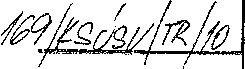 Článek 2
Předmět plněníPředmětem této smlouvy je závazek prodávajícího dodávat kupujícímu asfaltové směsi určené pro strojní zpracování k výspravě komunikací Vysočiny tak, jak je uvedeno níže, na základě průběžných objednávekKupující je oprávněn objednávat množství asfaltové směsi k výspravě komunikací Vysočiny dle odst. 2.1. (dále zboží) podle vlastních potřeb. Kupující je oprávněn objednat pouze takové množství, které potřebuje k vlastnímu využití. Smí překročit předpokládané množství a taktéž není povinen odebrat předpokládané množství, ve smlouvě uvedené. Množství odebraného zboží bude upřesňováno v průběhu plnění.Prodávající je povinen dodat zboží v množství, provedení, jakosti, balené, konzervované a chráněné pro přepravu podle předpisů výrobce. Není-li určeno, tak podle § 420 ObchZ. Prodávající je povinen při dodání zboží předat kupujícímu doklady, nezbytné k převzetí a užívání zboží dle§417až§419 ObchZ a to v českém jazyce. Prodávající prohlašuje, že dodané zboží je nové a nepoužívané, odpovídá platným technickým normám a předpisům výrobce. Kvalita zboží je potvrzena osvědčením o jakosti zboží od prodávajícího (případně od výrobce). Dodané zboží splňuje podmínky EN 13108-1.Předmětem této smlouvy je též závazek kupujícího zaplatit za zboží cenu dle ěl. 3 této smlouvy.Článek 3
Cena za plněníJednotkové ceny plnění podle ěl. 2 této kupní smlouvy činíUvedená jednotková cena je konečná, nepřekročitelná pro daný předmět smlouvy.Kupující použije vlastní dopravu.Celkovou a pro účely fakturace rozhodnou cenou se rozumí cena včetně DPH.Smluvní strany se dohodly, že dojde-li v průběhu plnění předmětu této smlouvy ke změně zákonné sazby DPH stanovené pro příslušné plnění vyplývající z této smlouvy,Stránka 2 % 5je prodávající od okamžiku nabytí účinnosti změny zákonné sazby DPH povinen účtovat prodávajícímu platnou sazbu DPH. O této skutečnosti není nutné uzavírat dodatek lc této smlouvě.Článek 4Místo plnění, předání a převzetí zbožíMístem plnění je místo expedice (obalovna apod.) prodávajícího: Kasárna ,Kupující své požadavky na jednotlivé odběry zboží upřesní vždy oboustranně závaznou dílčí telefonickou nebo písemnou objednávkou doručenou prodávajícímu.Prodávající se zavazuje dodávat objednané zboží následující pracovní den po prokazatelném přijetí každé jednotlivé objednávky.Prodávající je povinen v místě plnění, předat zboží osobě pověřené převzetím zboží s „Dodacím listem“ ve dvojím vyhotovení řádně vyplněným a označený číslem smlouvy, který podepíše osoba pověřená převzetím zboží. Jedno vyhotovení zůstává kupujícímu, druhé vyhotovení prodávajícímu.Kupující před první objednávkou sdělí prodávajícímu osoby oprávněné k objednání zboží. Smluvní strany se vzájemně dohodly, že změna uvedených osob oprávněných jednat ve věcech plnění bude oznamována jednostranným písemným sdělením a není potřeba na jejich změnu uzavřít dodatek ke smlouvě.Článek 5
Doba plněníProdávající je povinen dodávat zboží následovně:Zahájení plnění:	po podpisu smlouvyDokončení plnění:	plnění dle této smlouvy je sjednáno na dobu neurčitouObdobí pro dodávky zboží: každoročně po dobu platnosti smlouvy od 1. dubna do 30.listopaduČlánek 6Platební podmínkyProdávající po předání objednaného zboží v souladu s touto kupní smlouvou je povinen vystavit fakturu a do 5 (pěti) pracovních dnů doporučeně kupujícímu odeslat za dodané zboží ve dvojím vyhotovení. Tato faktura je splatná do 60 dnů ode dne jejího doručení a povinně, v souladu s ObchZ a zákonem o dani z přidané hodnoty, obsahuje označení faktura a její číslo, název a sídlo prodávajícího a kupujícího s jejich dalšími identifikačními údaji, označení smlouvy a částku k fakturaci a další údaje povinné podle uvedených právních předpisů.Prodávající je povinen fakturu a doklady - „Dodací list“ apod. - označit číslem smlouvy kupujícího. Kupující může fakturu vrátit v případě, kdy obsahuje nesprávné nebo neúplné údaje nebo obsahuje nesprávné cenové údaje. Toto vrácení se musí stát do konce lhůty splatnosti faktury. V takovém případě vystaví prodávající novou fakturu s novou lhůtou splatnosti, kterou je povinen doručit kupujícímu do 5 (pěti) pracovních dnů ode dne doručení oprávněně vrácené faktury.Stránka 3 z 5Článek 7
Záruky kvalityProdávající ručí za dodané zboží, dle § 429 až § 432 ObchZ. Reklamace a zámky uplatňuje kupující přímo u prodávajícího.Při dodávce budou dodrženy veškeré platné EN, ČSN a technologické postupy.Součástí dodávky při její první realizaci je písemné prohlášení prodávajícího o shodě ve smyslu ustanovení § 13 odst. 2 zákona Č.22/1997 Sb., a výsledky kontrolních zkoušek k dodávanému zboží dle požadavku kupujícího.Článek 8
Smluvní pokutyProdávající je povinen zaplatit kupujícímu smluvní pokutu za prodlení splněním jednotlivé dodávky zboží ve výši 0,035 % za každý i započatý den prodlení z ceny dodávky, nejvýše však do její celkové ceny.Kupující je povinen zaplatit prodávajícímu smluvní pokutu ve výši 0,035 % z fakturované částky za každý i započatý den prodlení se zaplacením faktury,Strana povinná k uhrazení smluvní pokuty je povinna uhradit vyúčtované sankce nej později do 15-ti dnů ode dne obdržení příslušného vyúčtováníČlánek 9
Inflační doložkaSmluvní strany se zavazují upravit výši jednotkové částky uvedené v Kč v odstavci 3.1. v případě, že míra inflace vyjádřená přírůstkem indexu spotřebitelských cen podle oficiálních údajů Českého statistického úřadu překročí 10%. Zvýšení ceny je možné pouze do výše inflace vypočtené dle následujícího vzorce:INF = BI (t) / BI (tp)kde je:BI (t) - bazický index spotřebitelských cen v aktuálním měsíciBI (tp) - bazický index spotřebitelských cen při smluvním sjednání poslední platné částkyINF - inflace (pro sjednání nové ceny musí být rovna či větší než 1,1Za tím účelem se smluvní strany zavazují uzavřít dodatek k této smlouvě, a to nejpozději do tří měsíců od předložení návrhu takového dodatku jednou ze smluvních stran druhé smluvní straně.Stránka 4 z 5Článek 10
Zánik smlouvyKupující i prodávající jsou oprávněni smlouvu vypovědět bez udání důvodu, nejdříve však po 1. 1. 2011. Výpovědní lhůta jsou 3 měsíce a začíná plynout 1. dnem následujícího kalendářního měsíce po dni, kdy byla druhé smluvní straně doručena písemná výpověď.Nesplnění dodací lhůty dle článku 4, nebo neuhrazení faktury ve lhůtě splatnosti dle článku 6 se považuje za podstatné porušení této smlouvy s důsledky podle ustanovení § 345 ObchZ v platném znění, tj. účastník smlouvy může od smlouvy okamžitě odstoupit.V případě pochybností se má za to, že výpověď nebo odstoupení bylo doručeno druhé smluvní straně 5. den po podání zásilky k poštovní přepravě na adresu druhého účastníka smlouvy, uvedenou ve smlouvě, popř. oznámil-li druhý účastník smlouvy po dobu platnosti smlouvy změnu sídla, na poslední známou adresu tohoto účastníka.Vypovězení nebo odstoupení od smlouvy neopravňuje ani jednoho z účastníků smlouvy nevyrovnat vzájemné závazky a pohledávky.Článek 11Závěrečná ustanoveníPlnění této smlouvy se řídí zákonem č. 513/1991 Sb., obchodního zákoníku ve znění pozdějších předpisů.Změny a doplňky této smlouvy lze provádět pouze písemnými oboustranně dohodnutými dodatky, které se stanou nedílnou součástí této smlouvy.Smlouva je vyhotovena v (ve) 4 výtiscích, z nichž kupující obdrží 2 a prodávající 2 vyhotovení.Smlouva nabývá platnosti a účinnosti dnem podpisu smlouvy oběma smluvními stranami.Obě smluvní strany prohlašují, že tato smlouva nebyla sjednána v tísni ani za jinak jednostranně nevýhodných podmínek.V Soběslavi dne 14.5.2010V Jihlavě dne24. 06. 2010Prodávající:x jednatel'Kupující:x/xředitel organizacePROVĚŘIL: -v)rStránka 5 z 5Asfaltová směsRoční předpokládané množství v tunáchACO 11+3 000 tunACP 16+1 000 tunACL 161 000 tunACP 22+1 000 tunAsfaltová směsCena za 1 tunu v Kč bez DPHCena za 1 tunu v Kč včetně DPHACO 11 +1 500,—1 800,-ACP 16+1 450-1 740-ACL 161 450-1 740,-ACP 22+1 450-1 740,-